Pressemitteilung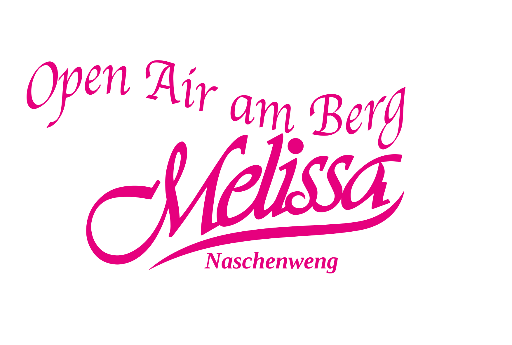 Kirchberg in Tirol, 14. März 2024Melissa Naschenweng präsentiert:
Erstes Berg Open Air in KirchbergAm Mittwoch, den 13. März fand in Kirchberg in Tirol eine Pressekonferenz mit der charmanten Schlagersängerin Melissa Naschenweng statt, bei der sie ihr erstes Open Air am Berg ankündigte. Das spektakuläre Event wird am 6. Juli 2024 auf der Bergstation Fleckalmbahn in Kirchberg in Tirol stattfinden.Das Konzert in den Tiroler Bergen findet unter Tags statt. Somit haben nicht nur erwachsene Fans die Möglichkeit dabei zu sein, sondern auch alle Kinder. Diese besondere Entscheidung unterstreicht Melissa Naschenwengs Engagement für eine inklusive und familienfreundliche Veranstaltung, bei der Musik und Natur für alle zugänglich sind.Die Pressekonferenz hielt eine pinke Überraschung bereit: Die Enthüllung einer pinken Melissa-Bank, die im Rahmen eines Gewinnspiels den Fans eine besondere Chance bietet. Insgesamt werden drei dieser Bänke in Kirchberg in Tirol aufgestellt. Ein Selfie auf der Bank ermöglicht die Teilnahme am Gewinnspiel, bei dem Konzertkarten oder ein exklusives Meet & Greet mit Melissa Naschenweng am 6. Juli 2024 gewonnen werden können.Thomas Rass, Veranstalter des Konzertes, hieß die Journalisten sowie die zahlreich erschienenen Gäste herzlich willkommen, darunter Bürgermeister Helmut Berger, den Vorstandsvorsitzenden der Bergbahn KitzSki Mag. Anton Bodner, den Geschäftsführer des Tourismusverbandes Kitzbüheler Alpen – Brixental Mag. Christoph Stöckl und die aktuell erfolgreichste österreichische Schlagersängerin Melissa Naschenweng.Mit ihrer herzlichen Art verkündete Melissa Naschenweng das Open Air am Berg und nahm sich persönlich Zeit für alle anwesenden Journalisten. Mit einem stets strahlenden Lächeln und einem Augenzwinkern beantwortete sie alle Fragen und unterstrich damit erneut ihre Bodenständigkeit und Zugänglichkeit für ihre Fans.Das Rahmenprogramm der Konzertwoche ist ebenso beeindruckend: Am Donnerstag steht eine Wanderung mit einem Käsespätzle-Workshop auf dem Programm, gefolgt von Live-Musik mit der Band Bääm & Brass. Am nächsten Tag begrüßen am Genussmarkt die Thierseer und DJ Lukas Brunner die Gäste, begleitet von einem Platzkonzert der Musikkapelle Kirchberg ab 20:15 Uhr. Vor dem Berg Open Air am 06. Juli 2024 haben die Gäste die Möglichkeit, den neuen Sonnenrast Trail mit Bike Guides zu erkunden und Hüttenwanderungen mit Live Band´s zu erleben, bevor Melissa um 15:00 Uhr die Bühne entern wird. Am Sonntag können Besucher das Frühschoppen im Gaisbergstüberl mit Radio U1 erleben.Dieses abwechslungsreiche Rahmenprogramm verspricht ein unvergessliches Wochenende für alle, die das Open Air am Berg in Kirchberg in Tirol besuchen werden. Nähere Infos dazu unter: https://www.kitzbueheler-alpen.com/de/bri/melissa-naschenweng.html 
Tickets für das Open Air am Berg mit Melissa Naschenweng sind unter: oeticket.com und ticketorganizer.eu erhältlich. 